InstructionsThank you for considering job opportunities with the UK Commission. Please complete all sections on this form and return to hr.team@ukces.org.uk . Please feel free to contact hr.team@ukces.org.uk should you have any questions.2. ROLE DETAILSPlease indicate the role applied for, and if more than one role please indicate each role:UKCES 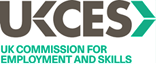 Job Application Form1. PERSONAL DETAILSRolePlease put an X next to the role or rolesSenior Manager – PermanentSenior Manager – Fixed termManager - PermanentManager – Fixed term3. EDUCATION AND PROFESSIONAL QUALIFICATIONS4. PRESENT POST	5. PREVIOUS EMPLOYMENT    (Please list most recent first. Use continuation sheet if necessary.)5. PREVIOUS EMPLOYMENT    (Please list most recent first. Use continuation sheet if necessary.)7. YOUR SKILLS, EXPERIENCE AND VALUEIn the space provided please indicate;Why you have applied for this role? What skills, knowledge and experience you bring?How do you meet the role profile applied for?Anything further that will aid your application.Please continue on a separate page if necessary8. REFERENCES9. DECLARATION